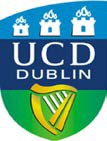 UCD Academic Council Committee for Academic Scholarships and PrizesSummary of meeting of 7 February 2024ACCASP noted the approval of the minutes of the meeting held on 6 December 2023.ACCASP discussed the 10 Year Award Data of the percentage of students that received awards.ACCASP approved 6 new award proposals from the below Colleges & Schools:School of Electrical and Electronic EngineeringCollege of BusinessSchool of Computer ScienceSchool of Information and Communication StudiesNOTE: This is an informal summary of an Academic Council Committee for Academic Scholarships and Prizes meeting. It does not in any way prejudice the official minutes of the meeting, which will be presented to the next ordinary meeting of the Committee and which are the sole authoritative record of Academic Council Committee for Academic Scholarships and Prizes business.